Załącznik nr 6 do Zapytania ofertowego………………………..(pieczątka Wykonawcy)OświadczenieNiniejszym oświadczam, że nie podlegam wykluczeniu z postępowania o udzielenie zamówienia na podstawie art. 24 ustawy prawo zamówień publicznych.……………………………………data i podpis Wykonawcy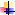 